Дата: 11.01.2021-14.01.2021Группа: к-11Предмет:  Математика Тема: Повторение. Тригонометрия.Преподаватель: Леханова Елена Анатольевна11.01.2021.Тема: «Радианная мера угла.» 1.  Перевести  из градусной меры в радианную: 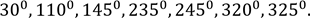 2.  Перевести из радианной меры в градусную: 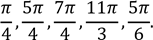 3.  Построить на единичной окружности углы:  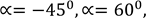 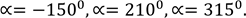 4.  Определить знаки следующих выражений: . 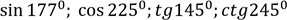 5.  Вычислить: 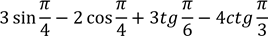 6.  Вычислить: 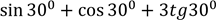 7.  Вычислить: 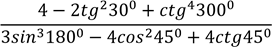 Критерии оценок: 7 заданий-«5», 6 заданий –«4»,5 заданий –«3» 12.01.2021 Определение тригонометрических функций.Тригонометрические функции изначально связывались с соотношениями сторон в прямоугольном треугольнике. У них есть только один аргумент угол (1-н из острых углов треугольника).Соотношения сторон и их связь с функциями:Синус — противолежащий катет к гипотенузе.Косинус — прилежащий катет к гипотенузе.Тангенс — противолежащий катет к прилежащему.Котангенс — прилежащий катет к противолежащему.Секанс — гипотенуза к прилежащему катету.Косеканс — гипотенуза к противолежащему катету.Благодаря этим определениям легко вычислять значение функций для острых углов, т.е. в интервале 0 - 90° (0 - π/2 рад.).Впервые с определением  синуса, косинуса, тангенса и котангенса вы встречались в восьмом классе в курсе геометрии. Напомню эти определения. Рассмотрим прямоугольный треугольник: 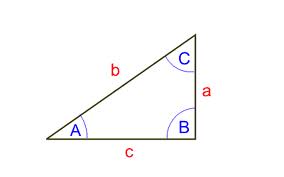 Первое определение синуса:Синусом острого угла прямоугольного треугольника называется отношение противолежащего катета к гипотенузе:sin A=a/b; sin C=c/bПервое определение косинуса:Косинусом острого угла прямоугольного треугольника называется отношение прилежащего  катета к гипотенузе: cos A=c/b; cos C= a/bПервое определение тангенса:Тангенсом острого угла прямоугольного треугольника называется отношение противолежащего катета к прилежащему:tg A=a/c; tg C=c/a.Эти определения тригонометрических функций  удобно использовать при решении геометрических задач, связанных с нахождением сторон и углов в прямоугольном треугольнике, однако они не улучшают понимания того, что из себя представляют тригонометрические функции именно как функции. На предыдущем уроке вы чертили окружность единичного радиуса с центром в начале координат  и называли её тригонометрической окружностью. Треугольник ОВХ- прямоугольный, ОВ- радиус окружности, R=ОВ=1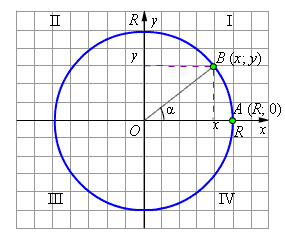 Второе определение косинуса:Косинусом  угла α называется абсцисса (то есть координата по оси OX) точки на единичной окружности, соответствующей данному углу α.Второе определение синуса:Синусом угла α называется ордината (то есть координата по оси OY ) точки на единичной окружности, соответствующеий данному углу α.Итак, косинус и синус — координаты точки на единичной окружности, соответствующей данному углу. Косинус — абсцисса (x), синус — ордината (y). Поскольку радиус окружности равен 1, для любого угла и синус, и косинус находятся в пределах от −1 до 1:−1 ≤ cos α ≤ 1, −1 ≤ sin α ≤ 1.Основное тригонометрическое тождество является следствием теоремы Пифагора (квадрат гипотенузы равен сумме квадратов катетов):sin2 α+ cos2 α = 1Чтобы узнать знаки синуса и косинуса какого-либо угла, находим на нашей окружности точку, соответствующую данному углу α, смотрим, положительны или отрицательны её координаты по x (это косинус угла α) и по y (это синус угла α).Пример:Вычислить:1) sin α, tg α, сtg α, если cos α= - 0,8   и     ˂α ˂      Запишем основное тригонометрическое тождество                                   sin2 α+ cos2 α = 1                                                                                                                sin2 α =1-  cos2 α sin α=±√1-  cos2 αТак как ˂α ˂ , то sin α˂0,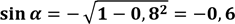 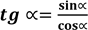 tg α===0,75сtg α=  = =Вычислить:1) sin α, tg α, сtg α, если cos α= -    и    ˂  α ˂14.01.2021Тема: «Формулы суммы и разности двух одноимѐнных тригонометрических функций. Формулы двойного угла.» Цель:  отработка навыков решения упражнений на тригонометрические тождества.  Методические указания. I.   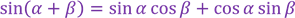 II.                        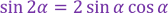 III.                      IV.  V.  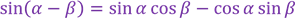 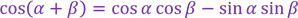 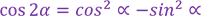 VI.                 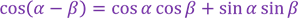 VII.               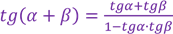 VIII.            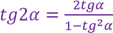 IX.                  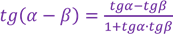 ПРИМЕР №1. Упростите выражение     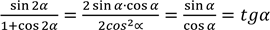 ПРИМЕР №2 Вычислите 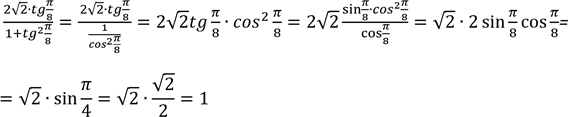 Самостоятельная работа.           Вычислите                  1.           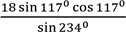 Упростите выражение 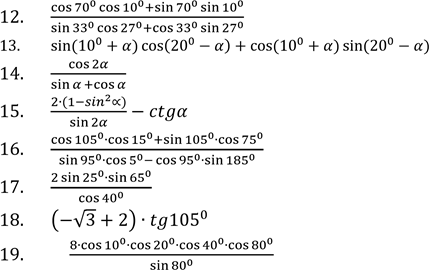 